Unit 2 Study Guide: Germination and GrowthDiscuss advantages and disadvantages of taproots and fibrous roots.Explain the primary function of each of the four main plant structures.RootsStemsLeavesFlowersExplain the ways you could tell the difference between a monocot and dicot?How would you tell if a plant relies on wind pollination or pollination by bees and other organisms?What are the three stages of germination?Discuss the differences between primary and secondary dormancy.What is the function of the stoma in the leaf?List 3 examples of rhizomes.List 1 example of corms.List 2 examples of bulbs.What is the difference between phloem and xylem of plants?What hormone could you use to force a seed out of dormancy?Give an example of a food that is a taproot.What is the function of root hairs?What are adventitious roots?What can you tell about the life of a plant just by looking at the distance between internodes on its stem?What is the cambium in plant stems and why is it important?I want to buy a beautiful flowering plant that will last me many years. Should I buy an annual or a perennial?List the external parts of a stem and list the importance of each.Give the scientific definition of a fruit.Label each part of the diagrams below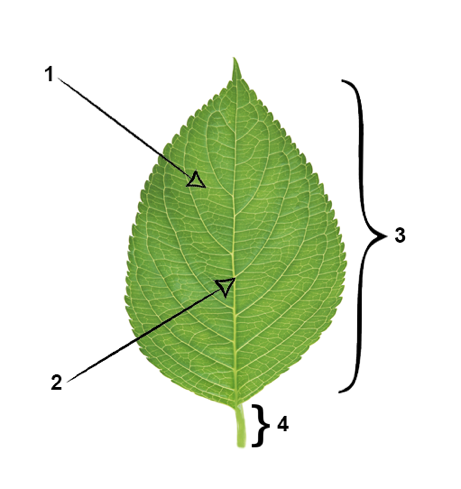 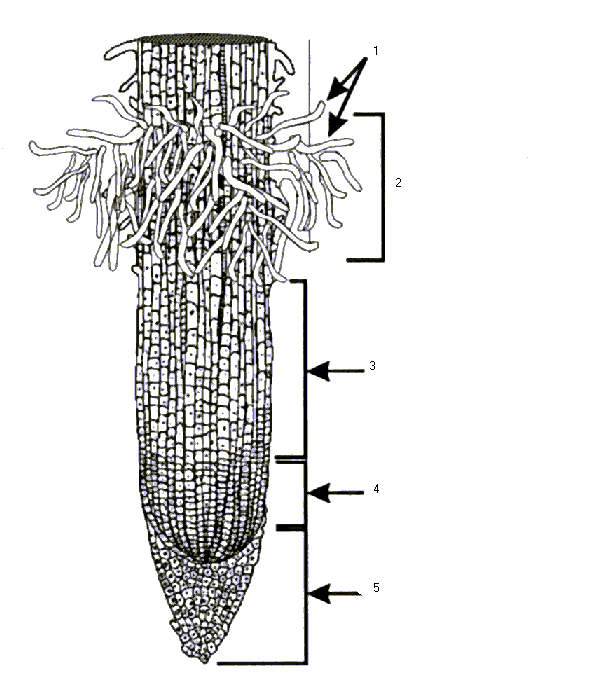 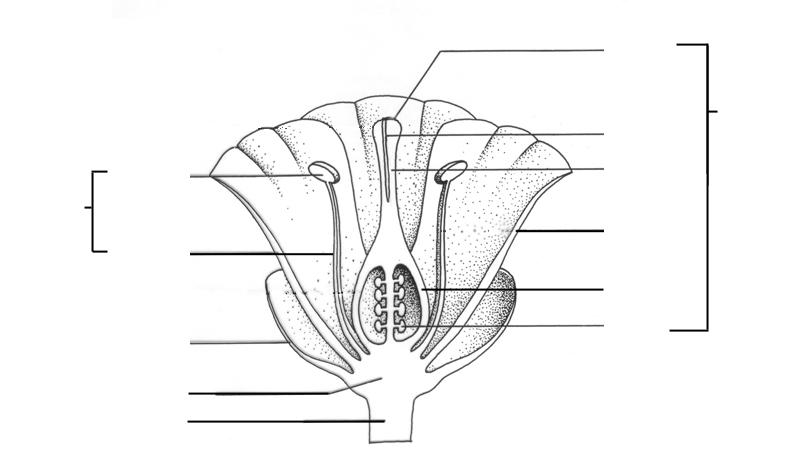 